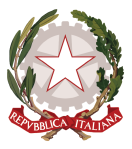 ISTITUTO COMPRENSIVO DI SAMUGHEO Scuola dell’Infanzia, Primaria e Secondaria di I GradoVia Brigata Sassari, 55 - 09086 Samugheo - Tel.  0783/64076 Fax 0783/631100 C.F. 80030280954oric803004@istruzione.it   oric803004@pec.istruzione.it   www.comprensivosamugheo.edu.itRELAZIONE FINALE PROGETTI DOCENTE RESPONSABILE DI PLESSOVALUTAZIONE FINALE_____________, ________________					_____________________________Luogo e data									             FirmaSCUOLACLASSI/SEZIONINUMERO DEGLI ALUNNI CHE HANNO PARTECIPATO ELENCO DEI PROGETTI EFFETTUATIDOCENTI INTERNIDOCENTI/ESPERTI ESTERNIPUNTI DI FORZAPUNTI DI CRITICITÀPROPOSTE PER IL PROSSIMO ANNO SCOLASTICO